                   Готовность к обучению в школе.                       Эмоционально-волевая сфера.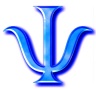       Большое значение в психологической готовности к школе  имеет достаточный уровень волевого развития ребёнка. У разных детей этот уровень оказывается различным.  Но, в общем, у шестилетних детей можно наблюдать соподчинение мотивов (то есть умение считать более важным не то, что хочется, а то, что надо). Переход  от занятий с игрушками к заменяющим их символам, необходимость выполнять порой нежелательную работу требуют от детей волевого напряжения. Ребёнок вместо «хочу это…»  должен заставить себя делать то, что «надо», причем в течение установленного учителем времени.     В играх, при выполнении хозяйственных поручений дома, на специальных занятиях ставьте перед ребёнком задачи, решение которых требует от него волевого усилия. Не допускайте, чтобы он не закончив одну работу, принимался за другую. Не избегайте, а создавайте для ребёнка ситуации, в которых ему придётся самостоятельно принимать решения, определять стиль собственного поведения. Такие естественные ситуации возникают сплошь и рядом: «сходи, пожалуйся, в магазин»,  «позвони бабушке», т.п. Ребёнок  прочно должен усвоить, что любое дело следует доводить до конца.                           Чрезвычайно важна в школе и достаточно зрелая эмоционально-волевая сфера.  Школьная жизнь требует от детей эмоциональной устойчивости.  Дети, избалованные родительской лаской, болезненно реагируют на конфликтные ситуации со сверстниками и на замечания учителей, отказываются идти в школу. Во всех подобных случаях ребёнок должен уметь сдерживать себя, управлять своим поведением. Учите детей владеть импульсивными реакциями в семье. Зная особенности своего ребёнка, вы сможете скорее найти подход к нему и помочь учителю выбрать наиболее эффективные методы воздействия в каждом конкретном случае.     В ваших силах предупреждать нежелательные проявления характера ребёнка, совместно с педагогом вырабатывайте оптимальный стиль поведения для многих прогнозируемых ситуаций. Это даст ребёнку возможность управлять своим поведением: придя в первый класс, он будет способен включиться в общую деятельность, принять систему требований, предъявляемых школой и учителем.Ваш педагог-психолог Парилова В.Н.